………………………..…………2022Nomor     :Lampiran : 1 (satu) berkasPerihal     : Permohonan Izin RS/Klinik HewanYang bertanda tangan di bawah ini	:N a m a	:Tempat, Tanggal lahir	:Alamat Rumah	:Jenis Kelamin	:Tahun Lulus	:Tempat Bekerja	:		Alamat Tempat Kerja	:No. STR	:Dengan ini kami mengajukan permohonan Izin Praktek Perawat (SIP), sebagai bahan pertimbangan bersama ini kami lampirkan :Surat Permohonan Kepada Kepala DPMPTSP ber Materai 10000Fotocopy KTP Pemohon	Daftar SDMFotocopy Akta Pendirian Badan Usaha atau Badan HukumSurat bukti kepemilikan atau kontrak lahan dan Bangunan unit Pelayanan Kesehatan HewanMemiliki fasilitas untuk Ambulatori, Klinik Hewan, atau RSH (Foto)Menggunakan dan/atau memperdagangkan obat hewan yang memiliki nomor pendaftaran untuk Ambulatori, Klinik Hewan, Puskeswan dan RSH (Foto)Memenuhi Persyaratan Kesejahteraan Hewan (Foto)Surat Izin yang Lama (Asli) untuk PerpanjanganRekomendasi Dinas TerkaitRekomendasi Dinas TerkaitPasfoto berwarna ukuran 4 x 6 (2 Lembar)Surat Kuasa (jika dikuasakan) dan Fotocopy KTP Demikian permohonan ini kami sampaikan dan atas pertimbangannya kami ucapkan terima kasih.PENYUSUNAN, PENETAPAN DAN PENERAPAN STANDAR PELAYANANSURAT IZIN RUMAH SAKIT / KLINIK HEWANPersyaratan :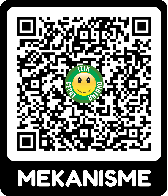 Sistem, mekanisme, dan prosedur	:  Terlampir atau scan QR Code ini ➜ Jangka waktu pelayanan	:  5 (lima) hari kerjaBiaya/tarif	:  Rp. 0 (Nol Rupiah)Produk layanan	:  Diterbitkannya Surat Izin Rumah Sakit / Klinik HewanPenanganan pengaduan, saran & masukan :Kotak Pengaduan (Drop Box)E-mail : dpmptsp@kamparkab.go.id; Wesite : dpmptsp.kamparkab.go.id;Span Lapor : www.lapor.go.id/Pengaduan dan kuesioner online https;//dpmptsp.kamparkab.go.id/pages/bidang-pengaduanTelpon/Whatsapp dengan nomor 0812-7646-0487Survei Kepuasan Masyarakat (SKM) Manual/elektronik        Jenis Permohonan	:	 Baru 	PerpanjanganKepada Yth :Kepala   Dinas Penanaman Modal Dan Pelayanan Terpadu Satu Pintu Di       BANGKINANGHormat Kami,Materai10000(                                                  )NoUraianADATIDAK ADAKET.1.Surat permohonan Kepada Kepala DPMPTSP ber materai 100002.Fotocopy KTP Pemilik Sarana / Pemohon3.Daftar SDM4.Fotocopy Akta Pendirian Badan Usaha atau Badan Hukum5.Surat bukti kepemilikan atau kontrak lahan dan Bangunan unit Pelayanan Kesehatan Hewan6.Memiliki fasilitas untuk Ambulatori, Klinik Hewan, atau RSH (Foto)7.Menggunakan dan/atau memperdagangkan obat hewan yang memiliki nomor pendaftaran untuk Ambulatori, Klinik Hewan, Puskeswan dan RSH (Foto)8.Memenuhi Persyaratan Kesejahteraan Hewan (Foto)9.Surat Izin yang Lama (Asli) untuk Perpanjangan10.Rekomendasi Dinas Terkait11.Fotocopy NPWP12.Pas Photo ukuran 3 x 4 (2 lembar) berwarna13.Surat Kuasa (jika dikuasakan) dan Fotocopy KTPVerifikatorVerifikatorVerifikatorFRONT OFFICEBACK OFFICEPEJABAT FUNGSIONAL PELAYANAN PERIZINAN     (……………………..)Tanggal :        (……………………….)Tanggal :     (………………………..)Tanggal :Catatan Kekurangan Berkas :Catatan Kekurangan Berkas :Catatan Kekurangan Berkas :